鳥栖市パブリック・コメント手続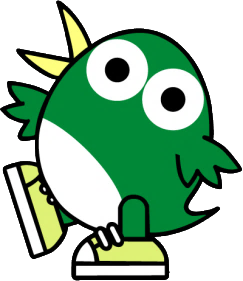 ●必ずご記入ください　　　　　　　　　　　　　　　　　　　　　　　　記入日：令和　　　年　　　月　　　日※匿名による意見等の提出は、受付ができませんのでご了承ください。※意見募集結果の公表の際には、ご意見の内容以外(お名前、ご住所等)は公表いたしません。●以下の欄にご意見をご記入ください案　件　名第10期鳥栖市高齢者福祉計画（案）お　名　前（法人、団体等の名称）（　　　　　　　　　　　　　　　　　　　　　　　　　　　　　　　　　　　）ご　住　所（法人、団体等の所在地）（　　　　　　　　　　　　　　　　　　　　　　　　　　　　　　　　　　　）閲覧資料名および該当項目ご意見欄（例）〇〇基本計画（案）〇ページ、〇行目（例）△△については、××という考え方の方がよくなると思う　など